АМАНАКСКИЕ                                             Распространяется    бесплатноВЕСТИ 11 декабря 2017г                                                                                                                                                              №78(205)ОФИЦИАЛЬНОИнформационный вестник Собрания представителей сельского поселения Старый Аманак муниципального района Похвистневский Самарской областиАдминистрации сельского поселения Старый Аманак муниципального района ПохвистневскийПРЕСС-РЕЛИЗ                                                                                                                       1.12.2017 г.Консультации Кадастровой палаты пользуются популярностью у жителей Самарской областиВ августе-октябре 2017 года Федеральная кадастровая палата Росреестра оказала около 8,8 тыс. консультаций по вопросам, относящимся к операциям с недвижимостью. Благодаря новой услуге Кадастровой палаты Росреестра население России получило возможность обратиться за консультацией непосредственно в государственное учреждение, сфера деятельности которого относится к кадастровому учету и регистрации прав на недвижимое имущество и сделок с ним.За прошедшие три месяца количество оказанных консультаций росло в среднем в 1,5 раза ежемесячно. Востребованность новой услуги Кадастровой палаты Росреестра растет во всех субъектах Российской Федерации. Наибольшее количество консультаций оказано в Пермском крае, Москве, Костромской, Самарской и Тюменской областях.Специалисты учреждения предоставляют гражданам информацию, необходимую для совершения сделок с недвижимостью: помогают подготовить пакет документов и составить договор, отвечают на возникающие вопросы. Консультации предоставляются как в устной, так и в письменной форме.Узнать более подробную информацию о тарифах и способах получения услуги можно на сайте Федеральной кадастровой палаты Росреестра в разделе «Деятельность» – «Консультационные услуги» (http://kadastr.ru/site/Activities/consult.htm) или по телефону контактного центра: 8-800-100-34-34 (звонок бесплатный).В июле 2017 года в связи с расширением полномочий филиалы Федеральной кадастровой палаты Росреестра приступили к оказанию платных консультационных услуг в сфере недвижимости. Перемены в основной деятельности Кадастровой палаты вызваны преобразованием законодательной базы учетно-регистрационной системы. ПРЕСС-РЕЛИЗ                                                                                                                                           8.12.2017 г.Оценить качество услуг Кадастровой палаты Самарской области можно на портале «Ваш контроль»Оставить отзыв, предложение или оценить государственные услуги, оказанные специалистами регионального филиала ФГБУ «ФКП Росреестра», можно на портале мониторинга качества государственных услуг «Ваш контроль» (vashkontrol.ru).С 1 января 2017 года областная Кадастровая палата приступила к оказанию государственных услуг в части предоставления сведений из Единого государственного реестра недвижимости (ЕГРН). Согласно статистике учреждения, именно выдача информации из реестра является самой популярной услугой в сфере оформления недвижимости на протяжении долгого времени. Сегодня любой житель губернии, воспользовавшись услугами филиала, может оставить своё пожелание или отзыв на портале мониторинга качества государственных услуг «Ваш контроль».Суть процедуры проста - необходимо зарегистрироваться на сайте, выбрать учреждение, в котором была оказана услуга, выбрать услугу и оценить её качество, ответив на небольшое число предложенных вопросов. Отметим, что на каждый отзыв на сайте «Ваш контроль» государственный орган размещает ответ с обоснованием и принятыми мерами, если они необходимы. Кроме того, самарцы могут оценить качество оказания государственных услуг с помощью бесплатного смс-сообщения. Для этого при обращении в МФЦ нужно оставить свой номер телефона, после чего на него придет смс-сообщение. Полученную государственную услугу заявитель может оценить по пятибалльной шкале.Андрей Жуков, директор филиала ФГБУ «ФКП Росреестра» по Самарской области:- Работа по повышению качества оказания государственных услуг была и остается приоритетной для коллектива учреждения. Мы ждем и высоко ценим обратную связь от заявителей, воспользовавшихся услугами региональной Кадастровой палаты. Отзывы о качестве работы наших сервисов и уровне обслуживания помогают исправлять недочеты и повышают профессионализм сотрудников филиалаЗаключениео результатах публичных слушаний в сельском поселении  Старый Аманак муниципального района Похвистневский Самарской области по проекту                           о внесении изменений в Правила землепользования и застройки сельского поселения Старый Аманак муниципального района Похвистневский Самарской области09 декабря 2017 года1. Дата проведения публичных слушаний – с 10 октября 2017 года                                     по   09 декабря 2017 года.2. Место проведения публичных слушаний – 446472, Самарская область, Похвистневский район, с.Старый Аманак, ул.Центральная, д.37а.3. Основание проведения публичных слушаний – постановление Администрации сельского поселения Старый Аманак муниципального района Похвистневский Самарской области  от 10 октября 2017 года  № 237 «О проведении публичных слушаний по проекту внесения изменений в Правила землепользования и застройки сельского поселения Старый Аманак муниципального района Похвистневский Самарской области», опубликованное в газете « Амнакские вести»   от 10 октября 2017 года № 65(192).4. Вопрос, вынесенный  на публичные слушания - проект изменений в Правила землепользования и застройки сельского поселения Старый Аманак муниципального района Похвистневский Самарской (далее также – проект изменений в Правила землепользования и застройки)5. Мероприятия по информированию жителей сельского поселения Старый Аманак муниципального района Похвистневский Самарской области по Проекту изменений  в Правила землепользованияи застройки проведены:- в селе Старый Аманак - 23.10.2017 г.  в 18.00 час.  по адресу:446472, Самарская область, Похвистневский район, с.Старый Аманак, ул.Центральная, здание СДК (приняли участие 3 человека);-в поселке Новый Аманак - 24.10.2017 г.  в 18.00 час.  по адресу:446472,  Самарская область, Похвистневский район, п.Новый Аманак, ул.Центральная, д.72 (приняли участие 2 человека);   - в поселке Старомансуркино - 25.10.2017 г.  в 18.00 час.  по адресу:446472, Самарская область, Похвистневский район, п.Старомансуркино (приняли участие 1 человек);- поселке Сапожниковский - 26.10.2017 г.  в 18.00 час.  по адресу:446472, Самарская область, Похвистневский район, п.Сапожниковский, ул.Дачная, д.21 (приняли участие 2 человека);6. Мнения, предложения и замечания по проекту изменений в Правила землепользования и застройки внесли в протокол публичных слушаний                                    8 человек.7. Обобщенные сведения, полученные при учете мнений, выраженных жителями сельского поселения Старый Аманак муниципального района Похвистневский Самарской области и иными заинтересованными лицами, по проекту изменений в  Правила землепользования и застройки:7.1. Мнения о целесообразности принятия проекта изменений   в Правила землепользования и застройки в редакции, вынесенного на публичные слушания, и другие мнения, содержащие положительную оценку по вопросу публичных слушаний, высказали2 человека.7.2. Мнения, содержащие отрицательную оценку по вопросу публичных слушаний, не высказаны.7.3. Замечания и предложения по Проекту изменений в Правила землепользования и застройки:Предлагаю внести изменения вынесенные на публичные слушания.8. По результатам рассмотрения мнений, замечаний и предложений участников публичных слушаний по проекту изменений в Правила землепользования и застройки рекомендуется принять указанный проект в редакции, вынесенной на публичные слушания, с учетом предложений, указанных в пункте 7.3 настоящего заключения.          Глава сельского поселения Старый Аманак                                  В.П.ФадеевВ Похвистнево мошенник завладел 167000 рублями, принадлежащим  трём престарелым пенсионерам.В МО МВД России «Похвистневский» обратилась 89-летняя жительница г. Похвистнево Самарской области с заявлением о том, что в августе месяце текущего года  к ней на домашний телефон позвонил неизвестный, представившись её внуком, сообщил, что ему нужны деньги в долг. Будучи введённая в заблуждение, в указанный период времени пенсионерка передала злоумышленнику деньги в сумме 92000 рублей. В это же время другая 90-летняя пенсионерка и 94-летний пожилой человек, также передали свои деньги в сумме 70000 и 5000 рублей, соответственно, мошеннику, якобы для помощи внукам.Сотрудниками ОУР МО МВД России «Похвистневский» были проведены оперативно розыскные мероприятия по поиску мошенника. Полицейские выяснили, что по приметам к троим потерпевшим  за деньгами приходил один и тот же мужчина. Правоохранители определили, что под описание злоумышленника подходит 38-летний житель г. Похвистнево Самарской области, ранее судимый за подобное деяние на 1,5 года лишения свободы. В ходе беседы с подозреваемым, он признался в совершении мошеннических действий и деньги, полученные от пенсионеров обязался вернуть.В отношении подозреваемого по трём фактам СО МВД России «Похвистневский» были возбуждены уголовные дела по части 2 статье 159 Уголовного кодекса Российской Федерации «Мошенничество».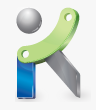 Филиал федерального государственного бюджетного учреждения «Федеральная кадастровая палата Федеральной службы государственной регистрации, кадастра и картографии» по Самарской областиг. Самара, ул. Ленинская, 25а,e-mail: pr_fkp@mail.ru, twitter: @pr_fkp, www.kadastr.ruУЧРЕДИТЕЛИ: Администрация сельского поселения Старый Аманак муниципального района Похвистневский Самарской области и Собрание представителей сельского поселения Старый Аманак муниципального района Похвистневский Самарской областиИЗДАТЕЛЬ: Администрация сельского поселения Старый Аманак муниципального района Похвистневский Самарской областиАдрес: Самарская область, Похвистневский          Газета составлена и отпечатана                                                                исполняющийрайон, село Старый Аманак, ул. Центральная       в администрации сельского поселения                                                  обязанности главного37 а, тел. 8(846-56) 44-5-73                                           Старый Аманак Похвистневский район                                                   редактора                                                                                          Самарская область. Тираж 100 экз                                                           Н.М.Лисицына